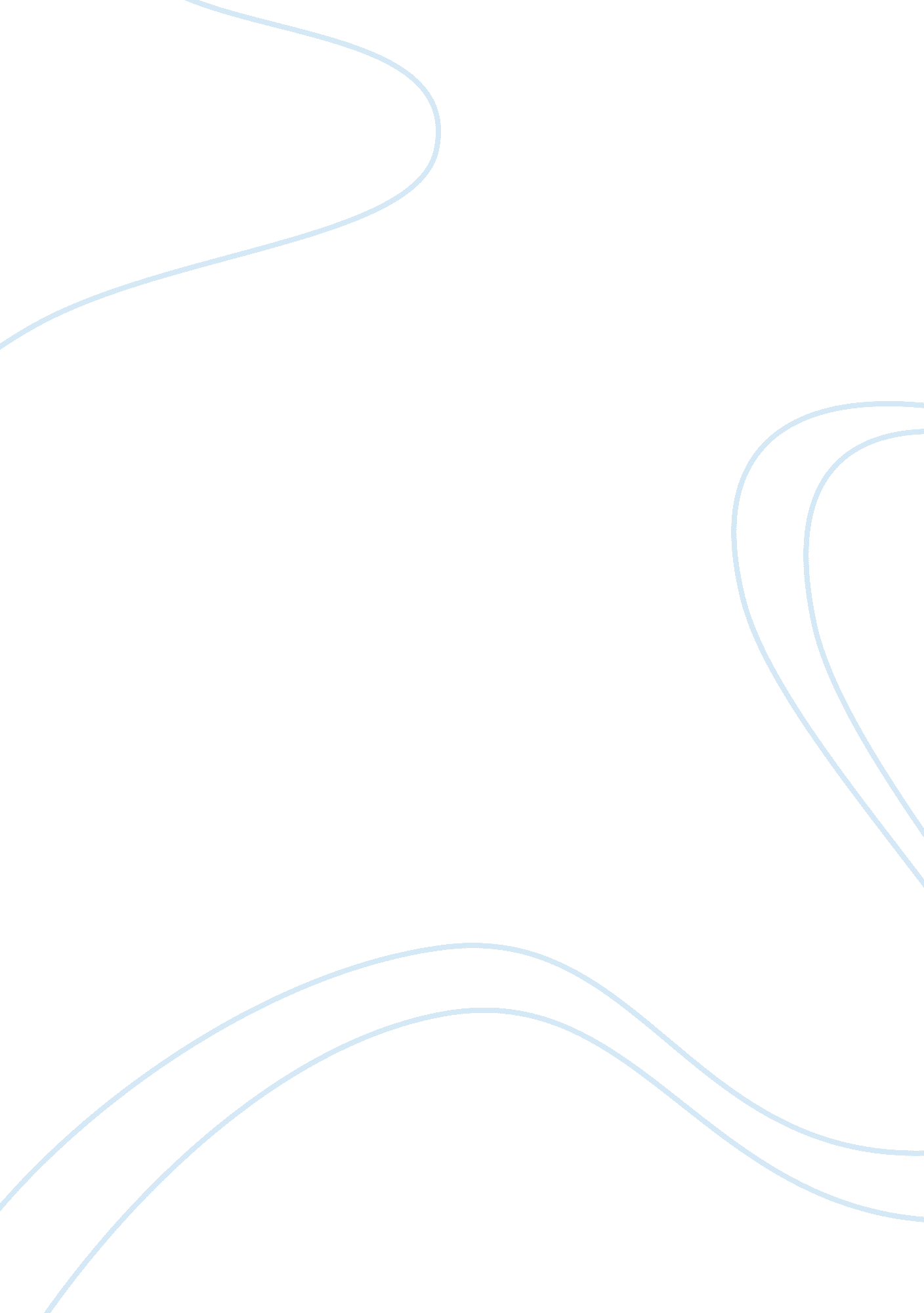 Graduate nursing program application form question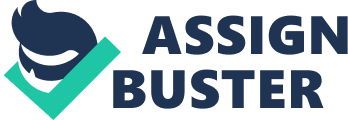 Lau Ching Yin, Unit 17/2 Briar road, Felixstow, SA 5070, boey2309@yahoo. com. hk, Tel. 0433 669 368 15/08/2009. Ashford Hospital ABN: 99 367 793 956, Address: 55 Anzac Highway Ashford SA 5035, 
Phone: (08) 8375 5222, 
Fax: (08) 8375 5810. 
Dear sir/madam, 
RE: APPLICATION FOR A POSITION IN THE GRADUATE NURSE PROGRAM 
I am hereby applying for the above position in your organization. I have found it to be capable of presenting me with the opportunity to practice and utilize my knowledge in nursing, in order to promote provision of healthcare to the public. I believe that this is the best place to seek employment, having heard of the high quality services that you offer to patients, as well as the manner in which the organization cares for its employees. I deserve to work in such an organization where I will be an important asset. Learning has always been the key to my success, and I am ready to learn from the organization as much as possible in my efforts of developing career in nursing. 
I am currently in my 3rd and final year in the University of South Australia studying for a nursing degree. In the course of my studies, I have acquired competencies in the theoretical and practical aspects of nursing practice. I was privileged to undertake my first placement at Oaklands Park Residential Care Facility, and second clinical placements at the Ashford Private Hospital. In the two placements, I learned a lot of clinical nursing skill in the real situation. In the first placement, I acquired skills in taking care of the aged, as well as identifying and assessing their needs to improve their quality of life. While working in the surgical ward in my second placement, I acquired skills in caring for patients prior to and after operation. I believe that my experience and qualifications will enable me to offer quality services while working in your organization. 
I am enthusiastic about hearing from you. Once you offer me the opportunity to work for the organization, I will devote a considerable amount of my time and efforts to maintain its reputation. I believe that my contribution together with that of the other employees within the organization will contribute to the accomplishment of organizational goals. I will highly appreciate your consideration. 
Yours faithfully, 
………………… 
Lau Ching Yin 
My short term career goals are to develop put the skills I have acquired in my nursing studies in order to emerge as an expert in the profession, and to gain exposure to the real situation in the place of work through interacting with patients and the hospital’s management. These short term goals will help me accomplish my mission and long term goal of assisting the public through provision of quality healthcare. This will satisfy my desire to be in a position to help people regain good health and live good quality lives. 
I have shown commitment personally and professionally by effectively completing my first placement at Oaklands Park Residential Care Facility, where I accomplished my duties of caring for the aged. I was accredited for skills in assessing their needs and helping them to improve their quality of life. In the second placement, I was committed to assisting and offering advice to people in the surgical ward prior to and after operation. I offered them the required care in order for them to go through the operations and recover quickly. In general, I am a person who has a strong commitment in the practice of nursing. 
I would like to be considered for a graduate nurse position at St. Andrew’s hospital because I realized that it is a place that has the potential of offering me a chance to develop my career in nursing. I also know that the organization’s management is composed of knowledgeable personnel who are capable of offering me essential advice, and assisting me to accomplish my goals. 
CURRICULUM VITAE 
Lau Ching Yin 
Unit 17/2 Briar road, Felixstow, SA 5070 
boey2309@yahoo. com. hk 
Tel. 0433 669 368 
CAREER HIGHLIGHTS 
I am in my 3rd year of Bachelor of Nursing Degree at the University of South Australia. While studying, I have acquired competencies in the theoretical and practical aspects of nursing practice. I was privileged to undertake my first placement at Oaklands Park Residential Care Facility and second clinical placements at the Ashford Private Hospital. In the two placements, I learned a lot of clinical nursing skill in the real situation. I believe that my experience and qualifications will enable me to make a significant contribution in the Nursing profession. 
CAREER OBJECTIVE 
To work in an organization where I will be more of an asset, while developing my career in Nursing, and utilizing my experience to assist in the provision of quality health care 
PERSONAL DETAILS 

Name: Lau Ching Yin 
Martial Status: Single 
Date of Birth: 27/02/88 
Nationality: Hong Kong 
Languages: Cantonese, English and Mandarin 

EDUCATION BACKGROUND 
Currently in my 3rd year of a Bachelor of Nursing in the University of South Australia 
2006: Acquired Cert IV of Nursing (SAIBT) 
STRENGTHS________________________________________________________________ 
Independent minded, outgoing, honest, flexible, accommodating, and dependable. I can easily relate to clients’ needs and perform enthusiastically to produce quality results. 
Able to work autonomously & in an efficient manner at all times 
PROFESSIONAL TRAINING 
Senior First Aid Certificate 
Police Checked Certificate 
OTHER KEY SKILLS 
Highly developed interpersonal & communication skills 
Quick to learn 
Driving 
WORK HISTORY AND EXPERIENCE 
Clinical Placements 
2008: 
November –December: Oaklands Park Residential Care Facility 
2009: 
March –May: Ashford private Hospital (surgical /medical) 
HOBBIES 
Reading 
Travelling 
Listening to music 
Socializing. 